	ЭКСПЕРТНОЕ ЗАКЛЮЧЕНИЕНа проект постановления администрации  Пудомягского сельского поселения «Об утверждении Положения о порядке предоставления сведений об адресах сайтов и (или) страниц сайтов в информационно-телекоммуникационной сети «Интернет»,на которых гражданин, претендующий на замещение должности муниципальной службы в администрации Пудомягского сельского поселения муниципальный служащий администрации Пудомягского сельского поселения размещали  общедоступную информацию, а также данные, позволяющие их идентифицировать»Общие сведенияНастоящее экспертное заключение дано заместителем отдела по управлению имуществом Администрации Пудомягского сельского поселения на проект постановления администрации Пудомягского сельского поселения «Об утверждении Положения о порядке предоставления сведений об адресах сайтов и (или) страниц сайтов в информационно-телекоммуникационной сети «Интернет», на которых гражданин, претендующий на замещение должности муниципальной службы в администрации Пудомягского сельского поселения муниципальный служащий администрации Пудомягского сельского поселения размещали  общедоступную информацию, а также данные, позволяющие их идентифицировать»   (Далее постановление).  Дата проведения экспертизы:  03.03.2020  года.Результаты проведения экспертизыПо результатам проведенной экспертизы сообщаем следующее:В проекте постановления предусмотрены положения, направленные на соблюдение требований антикоррупционного законодательства муниципальными служащими администрации Пудомягского сельского поселения.В постановлении  предусмотрены положения, соответствующие федеральному и областному законодательству, муниципальным правовым актам; не выявлено ограничений в части реализации прав, свобод и законных интересов лиц, замещающих должности муниципальной службы. Порядок разработки постановления  соблюден.Замечания по результатам независимой экспертизы (поступили/не поступили).В постановлении  результаты независимой экспертизы (учтены / не учтены)Иные недостатки:Выводы по результатам проведения экспертизыПроект  постановления администрации Пудомягского сельского поселения «Об утверждении Положения о порядке предоставления сведений об адресах сайтов и (или) страниц сайтов в информационно-телекоммуникационной сети «Интернет», на которых гражданин, претендующий на замещение должности муниципальной службы в администрации Пудомягского сельского поселения муниципальный служащий администрации Пудомягского сельского поселения размещали  общедоступную информацию, а также данные, позволяющие их идентифицировать»  соответствует требованиям действующего законодательства.Заместитель начальникаОтдела по управлению имуществом					Я.Н.Константинова			проект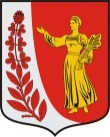 АДМИНИСТРАЦИЯ МУНИЦИПАЛЬНОГО ОБРАЗОВАНИЯ     «ПУДОМЯГСКОЕ СЕЛЬСКОЕ ПОСЕЛЕНИЕ»    ГАТЧИНСКОГО МУНИЦИПАЛЬНОГО РАЙОНА                               ЛЕНИНГРАДСКОЙ ОБЛАСТИ                         ПОСТАНОВЛЕНИЕот   __________ г.                                                                                                        №  ______Об утверждении Положения о порядке предоставлениясведений об адресах сайтов и (или) страниц сайтов винформационно-телекоммуникационной сети «Интернет»,на которых гражданин, претендующий на замещение долж-ности муниципальной службы в администрации Пудомягс-кого сельского поселения муниципальный служащий адми-нистрации Пудомягского сельского поселения размещали общедоступную информацию, а также данные, позволяющиеих идентифицироватьВ соответствии со статьей 151 Федерального закона от 2 марта 2007 года № 25-ФЗ «О муниципальной службе в Российской Федерации», руководствуясь Уставом Пудомягского сельского поселения, администрация Пудомягского сельского поселенияПОСТАНОВЛЯЕТ:1. Утвердить Положение о порядке представления сведений об адресах сайтов и (или) страниц сайтов в информационно-телекоммуникационной сети «Интернет», на которых гражданин, претендующий на замещение должности муниципальной службы в администрации Пудомягского сельского поселения, муниципальный служащий администрации Пудомягского сельского поселения размещали общедоступную информацию, а также данные, позволяющие их идентифицировать, согласно приложения.2. Начальнику канцелярии Антиповой Я.Е. проинформировать муниципальных служащих администрации Пудомягского сельского поселения об использовании при подготовке сведений, предусмотренных настоящим постановлением, Методических рекомендаций по заполнению формы представления сведений об адресах сайтов и (или) страниц сайтов в информационно-телекоммуникационной сети «Интернет», на которых государственным гражданским служащим или муниципальным служащим, гражданином Российской Федерации, претендующим на замещение должности государственной гражданской службы Российской Федерации или муниципальной службы, размещались общедоступная информация, а также данные, позволяющие его идентифицировать (письмо Министерства труда и социальной защиты Российской Федерации от 14 февраля 2017 года № 18-3/10/П-866).3. Настоящее постановление подлежит официальному опубликованию в газете «Гатчинская правда», размещению на официальном сайте администрации Пудомягского сельского поселения и вступает в силу после его официального опубликования.Глава администрации Пудомягского сельского поселения                                                                    С.В.ЯкименкоИсп.М.А.ЕфремоваПриложение к постановлению администрации Пудомягского сельского поселенияот ____________№_______ПОЛОЖЕНИЕо порядке предоставления сведений об адресах сайтов и (или) страниц сайтов в информационно-телекоммуникационной сети «Интернет», на которых гражданин, претендующий на замещение должности муниципальной службы в администрации Пудомягского сельского поселения, муниципальный служащий администрации Пудомягского размещали общедоступную информацию, а также данные, позволяющие их идентифицировать1. Настоящее Положение определяет порядок представления сведений об адресах сайтов и (или) страниц сайтов в информационно-телекоммуникационной сети «Интернет», на которых гражданин, претендующий на замещение должности муниципальной службы в администрации Пудомягского сельского поселения, муниципальный служащий администрации Пудомягского сельского поселения (далее – муниципальный служащий) размещали общедоступную информацию, а также данные, позволяющие их идентифицировать.2. Гражданин, муниципальный служащий представляют сведения об адресах сайтов и (или) страниц сайтов в информационно-телекоммуникационной сети «Интернет», на которых гражданин, муниципальный служащий размещали общедоступную информацию, а также данные, позволяющие их идентифицировать (далее – сведения) на имя главы администрации Пудомягского сельского поселения.3. Сведения представляют:1) гражданин – при поступлении на муниципальную службу за три календарных года, предшествующих году поступления на муниципальную службу;2) муниципальный служащий – ежегодно за календарный год, предшествующий году представления сведений, не позднее 1 апреля года, следующего за отчетным, за исключением случаев размещения общедоступной информации в рамках исполнения должностных обязанностей муниципального служащего.4. Сведения представляются гражданином, муниципальным служащим по форме, утвержденной распоряжением Правительства Российской Федерации от 28 декабря 2016 года № 2867-р.5. Сведения представляются гражданином, муниципальным служащим начальнику канцелярии (далее –уполномоченное должностное лицо) лично.6. Представленные гражданином, муниципальным служащим сведения регистрируются ответственным лицом уполномоченным должностным лицом в журнале учета сведений (далее – журнал) незамедлительно, в присутствии лица, представившего сведения.7. Журнал ведется по форме согласно приложению к настоящему Положению.Листы журнала должны быть прошнурованы, пронумерованы. Журнал хранится у уполномоченного должностного лица.8. На сведениях ставится отметка о дате и времени их поступления уполномоченному должностному лицу, номер регистрации в журнале, подпись ответственного лица уполномоченного должностного лица.9. Ответственное лицо уполномоченное должностное лицо осуществляет обработку общедоступной информации, размещенной гражданином, муниципальным служащим в информационно-телекоммуникационной сети «Интернет», а также проверку достоверности и полноты сведений в соответствии с законодательством Российской Федерации.10. После проверки достоверности и полноты сведений, представленных муниципальным служащим, сведения приобщаются к личному делу муниципального служащего.